ВНИМАНИЕ!Музей лицея № 1793 представляет квест по музею «Играй вживую!»       Для начала игры зайдите с мобильного телефона или планшета на сайт sadv.me и введите код ………! (код выдаётся только руководителем музея в день игры).Правила игры.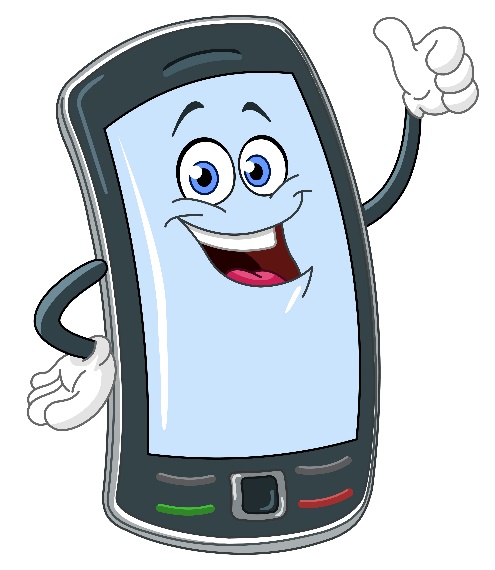 Активировать приключение можно в течение 1 месяца, а на прохождение самого квеста у вас есть целая неделя;)Отвечайте просто, система поймет и без длинных предложений! :)Для получения подсказки нажмите на конвертик.Время от времени вы будете получать интересные сообщения «Кстати», в которых рассказываются любопытные истории по вашему маршруту, зачитывайте их всем, кто с вами играет! ;)Если вы случайно закрыли игру или хотите продолжить на другом мобильном устройстве - ничего страшного! Просто снова введите ваш код на страничке sadv.me и игра автоматически продолжится с того вопроса, на котором вы остановились.Уважаемые классные руководители, записаться на квест можно у Цыбровой И.О. (ауд. 405А),тел.8-916-574-60-69         Количество игроков 10 (две команды).